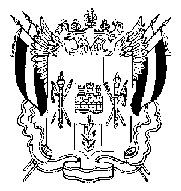 ПРАВИТЕЛЬСТВО РОСТОВСКОЙ ОБЛАСТИПОСТАНОВЛЕНИЕ от 22.03.2024 № 167г. Ростов-на-ДонуО порядке и условиях оказания государственной социальной помощи на основании социального контракта на условиях софинансирования из федерального бюджета и порядке расходования субвенций на ее оказаниеВ целях реализации Федерального закона от 17.07.1999 № 178-ФЗ «О государственной социальной помощи», постановления Правительства Российской Федерации от 16.11.2023 № 1931 «Об оказании субъектами Российской Федерации на условиях софинансирования из федерального бюджета государственной социальной помощи на основании социального контракта в части, не определенной Федеральным законом «О государственной социальной помощи», Областного закона от 06.03.2024 № 91-ЗС «О государственной социальной помощи в Ростовской области» Правительство Ростовской области постановляет:1. Утвердить:1.1. Положение о порядке и условиях оказания государственной социальной помощи на основании социального контракта на условиях софинансирования из федерального бюджета согласно приложению № 1.1.2. Положение о порядке расходования субвенций из областного бюджета бюджетам муниципальных районов и городских округов в Ростовской области на финансовое обеспечение исполнения государственных полномочий Ростовской области по оказанию государственной социальной помощи на основании социального контракта на условиях софинансирования из федерального бюджета согласно приложению № 2. 2. Признать утратившими силу постановления Правительства Ростовской области по Перечню согласно приложению № 3.3. Рекомендовать главам администраций муниципальных районов и городских округов в Ростовской области обеспечить создание межведомственной комиссии по рассмотрению вопросов оказания государственной социальной помощи на основании социального контракта. 4. Министерству финансов Ростовской области (Федотова Л.В.), министерству труда и  социального развития Ростовской области (Шувалова И.Н.) совместно с главами администраций муниципальных районов и городских округов в Ростовской области обеспечить исполнение настоящего постановления.5. Настоящее постановление вступает в силу со дня его официального опубликования.6. Контроль за выполнением настоящего постановления возложить на заместителя Губернатора Ростовской области Пучкова А.В.ГубернаторРостовской области                                                                               В.Ю. ГолубевПостановление вноситминистерство трудаи социального развитияРостовской областиПриложение № 1к постановлениюПравительстваРостовской областиот 22.03.2024 № 167ПОЛОЖЕНИЕ о порядке и условиях оказания государственной социальной помощи на основании социального контракта на условиях софинансирования из федерального бюджета1. Оказание государственной социальной помощи на основании социального контракта на условиях софинансирования из федерального бюджета (далее – государственная социальная помощь на основании социального контракта) на территории Ростовской области осуществляется в соответствии с Федеральнымзаконом от 17.07.1999 № 178-ФЗ «О государственной социальной помощи» и в порядке, установленном постановлением Правительства Российской Федерации от 16.11.2023 № 1931 «Об оказании субъектами Российской Федерации на условиях софинансирования из федерального бюджета государственной социальной помощи на основании социального контракта в части, не определенной Федеральным законом «О государственной социальной помощи» (далее – Правила).2. Источником финансового обеспечения оказания государственной социальной помощи на основании социального контракта являются средства областного бюджета и субсидия из федерального бюджета, предоставляемая бюджету Ростовской области в целях софинансирования расходных обязательств Ростовской области, осуществляемого в рамках федерального проекта «Содействие субъектам Российской Федерации в реализации адресной социальной поддержки граждан» государственной программы Российской Федерации «Социальная поддержка граждан», утвержденной постановлением Правительства Российской Федерации от 15.04.2014 № 296, в целях стимулирования активных действий граждан, указанных в части 1 статьи 5 Областного закона от 06.03.2024 № 91-ЗС «О государственной социальной помощи в Ростовской области», по преодолению трудной жизненной ситуации.3. В соответствии с частью 1 статьи 5 Областного закона от 06.03.2024 № 91-ЗС право на получение государственной социальной помощи на основании социального контракта имеют малоимущие семьи или малоимущие одиноко проживающие граждане Российской Федерации, проживающие на территории Ростовской области, имеющие среднедушевой доход ниже величины прожиточного минимума на душу населения, установленной в Ростовской области (далее – величина прожиточного минимума на душу населения) на дату обращения за оказанием государственной социальной помощи на основании социального контракта.Социальный контракт заключается по примерной форме согласно приложению № 1 к настоящему Положению.К социальному контракту прилагается разработанная в соответствии с пунктом 7 Правил программа социальной адаптации, форма которой приведена в приложении к социальному контракту и в которую включаются мероприятия из примерного перечня мероприятий программы социальной адаптации получателей государственной социальной помощи на основании социального контракта, определенного приложением № 2 к настоящему Положению.4. Для назначения государственной социальной помощи на основании социального контракта граждане подают в орган социальной защиты населения по месту жительства или по месту пребывания (далее – орган социальной защиты населения) от себя лично (для малоимущих одиноко проживающих граждан) или от имени своей семьи (далее – заявитель) заявление о назначении государственной социальной помощи на основании социального контракта по форме и в порядке, установленными Правилами:в электронном виде с использованием единого портала государственных и муниципальных услуг;лично.5. При подаче заявления о назначении государственной социальной помощи на основании социального контракта в порядке, определенном пунктом 15 Правил, для реализации мероприятий:по осуществлению индивидуальной предпринимательской деятельности гражданин вправе представить бизнес-план на получение государственной социальной помощи на основании социального контракта, примерная форма которого определена приложением № 3 к настоящему Положению;по ведению личного подсобного хозяйства гражданин вправе представить план ведения личного подсобного хозяйства, примерная форма которого определена приложением № 4 к настоящему Положению.6. Заявитель вправе отозвать заявление о назначении государственной социальной помощи на основании социального контракта до принятия органом социальной защиты населения решения о назначении государственной социальной помощи на основании социального контракта путем направления соответствующего заявления в произвольной форме в орган социальной защиты населения, в который было подано заявление о назначении государственной социальной помощи на основании социального контракта.7. При поступлении в орган социальной защиты населения заявления о назначении государственной социальной помощи на основании социального контракта для реализации мероприятия «Иные мероприятия, направленные на преодоление гражданином трудной жизненной ситуации» государственная социальная помощь на основании социального контракта предоставляется с учетом типовых трудных жизненных ситуаций и категорий семей (одиноко проживающих граждан) по перечню согласно приложению № 5 к настоящему Положению.8. В случае включения в соответствии с пунктом 41 Правил в программу социальной адаптации мероприятия по прохождению стажировки возмещение работодателю расходов на проведение стажировки гражданина, проходящего стажировку в рамках заключенного социального контракта на оказание государственной социальной помощи, осуществляется в порядке, определенном приложением № 6 к настоящему Положению.9. Подготовленные органом социальной защиты населения социальный контракт, программа социальной адаптации и прилагаемые к ней материалы в обязательном порядке рассматриваются на заседании межведомственной комиссии, рассматривающей вопросы оказания государственной социальной помощи на основании социального контракта (далее – межведомственная комиссия), до заключения социального контракта.Межведомственная комиссия создается органом местного самоуправления муниципального района или городского округа в Ростовской области. В состав межведомственной комиссии включаются (в том числе по согласованию): представители органов социальной защиты населения, органов, осуществляющих полномочия в области сельского хозяйства, органов занятости населения, образования, здравоохранения, органов местного самоуправления, организаций, образующих инфраструктуру поддержки малого и среднего предпринимательства, в том числе центра «Мой бизнес», и иных органов и организаций.Порядок работы межведомственной комиссии утверждается органом местного  самоуправления муниципального района или городского округа в Ростовской области, ее создавшим, в соответствии с примерным положением о межведомственной комиссии согласно приложению № 7 к настоящему Положению.10. В случае поступления заявления о назначении государственной социальной помощи на основании социального контракта после использования в текущем финансовом году в областном бюджете бюджетных ассигнований  на заключение социальных контрактов рассмотрение его не осуществляется, органом социальной защиты населения принимается решение об отказе в назначении государственной социальной помощи на основании социального контракта в соответствии с подпунктом «г» пункта 25 Правил.11. Уведомление гражданину о назначении (отказе в назначении) государственной социальной помощи на основании социального контракта, продления срока принятия решения о назначении либо об отказе в назначении государственной социальной помощи на основании социального контракта, при осуществлении перерасчета размера назначенной государственной социальной помощи на основании социального контракта, предусмотренного пунктом 13 Правил, по мероприятиям «Мероприятие по поиску работы» и «Иные мероприятия, направленные на преодоление гражданином трудной жизненной ситуации», в случае невозможности зачисления денежных средств на счет по реквизитам, указанным в заявлении о назначении государственной социальной помощи на основании социального контракта или заявлении об изменении способа доставки государственной социальной помощи на основании социального контракта, в том числе с учетом возвратов заявок на перечисление средств кредитной организацией, принятия органом социальной защиты населения решения о прекращении предоставления получателю государственной социальной помощи на основании социального контракта по обстоятельствам, определенным пунктом 31 Правил, в случае внесения изменений в социальный контракт и (или) программу социальной адаптации, направляется органом социальной защиты населения в сроки, установленные Правилами, одним из доступных способов:с использованием федеральной государственной информационной системы «Единый портал государственных и муниципальных услуг (функций)»;через организации федеральной почтовой связи.12. Органом социальной защиты населения осуществляется ежемесячный контроль за выполнением получателем государственной социальной помощи на основании социального контракта обязательств, предусмотренных социальным контрактом, и мероприятий, предусмотренных программой социальной адаптации, а также контроль за целевым использованием денежных средств, выплаченных в соответствии с условиями социального контракта и программы социальной адаптации. В рамках осуществления указанного контроля органами социальной защиты населения проводится мониторинг оказания государственной социальной помощи на основании социального контракта в соответствии с приложением № 10 к настоящему Положению.Перечень документов, подтверждающих факт целевого расходования средств при реализации программы социальной адаптации, определен приложением № 8 к настоящему Положению.Перечень причин, являющихся уважительными в случае неисполнения получателем государственной социальной помощи на основании социального контракта мероприятий программы социальной адаптации, приведен в приложении № 9 к настоящему Положению.13. Решение о прекращении государственной социальной помощи на основании социального контракта принимается органом социальной защиты населения в случаях, предусмотренных подпунктами «а» – «к» пункта 31 Правил.При наступлении у получателя государственной социальной помощи на основании социального контракта в указанных случаях органом социальной защиты населения оказание государственной социальной помощи на основании социального контракта прекращается начиная с месяца, следующего за месяцем, в котором органу социальной защиты населения стало известно о возникновении соответствующих обстоятельств.14. Отчет об оценке эффективности реализации социального контракта, предусмотренный пунктом 45 Правил, подготавливается органом социальной защиты населения в порядке, определенном приложением № 10 к настоящему Положению.Начальник управлениядокументационного обеспеченияПравительства Ростовской области                                                          В.В. ЛозинПриложение № 1к Положению о порядке оказания государственной социальной помощи на основании социального контракта на условиях софинансирования из федерального бюджета ПРИМЕРНАЯ ФОРМАсоциального контракта«____» _____________ 20 ____ г.Настоящий социальный контракт (далее – социальный контракт) заключен между ______________________________________________________________(название органа социальной защиты населения)в лице  _____________________________________________________________,(должность, Ф.И.О. руководителя), действующего на основании ___________________________________________ ____________________________________________________________________именуемым в дальнейшем «Орган социальной защиты населения», и гражданином _______________________________________________________ ____________________________________________________________________(Ф.И.О., дата рождения, данные документа, удостоверяющего
личность гражданина, заключающего социальный контракт)проживающим (зарегистрированным) по адресу: __________________________ ____________________________________________________________________,именуемым в дальнейшем «Заявитель».1. Предмет социального контракта1.1. Предметом настоящего Контракта является соглашение между Органом социальной защиты населения и Заявителем, в соответствии с которым Орган социальной защиты населения обязуется оказать Заявителю государственную социальную помощь на основании социального контракта, а Заявитель (семья Заявителя) – реализовать мероприятия, предусмотренные программой социальной адаптации, являющейся неотъемлемой частью настоящего социального контракта.2. Права и обязанности Органа социальнойзащиты населения при оказании государственнойсоциальной помощи на основании социального контракта2.1. Орган социальной защиты населения вправе:запрашивать у третьих лиц (предприятий, налоговых органов и других органов, организаций) дополнительные сведения о доходах и имуществе Заявителя и членов его семьи для их проверки;использовать полученную информацию при решении вопроса о назначении государственной социальной помощи на основании социального контракта или отказе в ее назначении;проводить проверку достоверности поступивших сведений о наступлении обстоятельств, влекущих расторжение социального контракта, прекращение оказания государственной социальной помощи на основании социального контракта в случаях и порядке, установленных постановлением Правительства Российской Федерации от 16.11.2023 № 1931 (далее – Правила) и Положением о порядке оказании государственной социальной помощи на основании социального контракта на условиях софинансирования (далее – Положение).2.2. Орган социальной защиты населения обязуется:2.2.1. Назначить Заявителю государственную социальную помощь на основании социального контракта в соответствии с программой социальной адаптации согласно приложению к настоящему социальному контракту.2.2.2. Выплачивать Заявителю назначенную государственную социальную помощь на основании социального контракта в соответствии с программой социальной адаптации.2.2.3. Организовывать предоставление услуг согласно разработанной программе социальной адаптации.2.2.4. По мероприятию «Мероприятие поиск работы» (подпункт «а» пункта 4 Правил):оказывать совместно с органами занятости населения, органами местного самоуправления и организациями в сфере труда и занятости содействие в поиске Заявителем работы с последующим трудоустройством в срок, предусмотренный программой социальной адаптации;осуществлять Заявителю ежемесячную денежную выплату в соответствии с подпунктом «а» пункта 10 Правил;оказывать Заявителю содействие совместно с органами занятости населения в прохождении профессионального обучения или получении дополнительного профессионального образования в соответствии с пунктами 37 – 40 Правил;осуществлять Заявителю ежемесячную денежную выплату в период прохождения профессионального обучения или получения дополнительного профессионального образования в соответствии с пунктом 37 Правил;возместить расходы работодателю на прохождение Заявителем стажировки, если указанное обязательство предусмотрено программой социальной адаптации, в соответствии с пунктом 41 Правил;осуществлять ежемесячный контроль за выполнением Заявителем обязательств, предусмотренных настоящим социальным контрактом, и мероприятий, предусмотренных программой социальной адаптации, а также контроль за целевым использованием денежных средств, выплаченных в соответствии с условиями настоящего социального контракта и программы социальной адаптации;подготовить в течение последнего месяца действия социального контракта заключение об оценке выполнения мероприятий программы социальной адаптации или о целесообразности продления срока действия социального контракта не более чем на половину срока ранее заключенного социального контракта;подготовить в течение 5-го месяца после месяца окончания срока действия социального контракта отчет об оценке эффективности реализации социального контракта;проводить мониторинг условий жизни Заявителя (семьи Заявителя) со дня окончания срока действия контракта:а) в течение 12 месяцев ежемесячно проверяется факт наличия действующего трудового договора (служебного контракта);б) в течение 12 месяцев ежеквартально рассчитывается средний доход гражданина от трудовой деятельности за 4, 5, 6-й месяцы, 7, 8, 9-й месяцы и 10, 11, 12-й месяцы со дня окончания срока действия социального контракта;прекратить предоставление государственной социальной помощи на основании социального контракта или расторгнуть социальный контракт в случаях и порядке, установленных Правилами.2.2.5. По мероприятию «Мероприятие по осуществлению индивидуальной предпринимательской деятельности» (подпункт «б» пункта 4 Правил):оказывать совместно с исполнительными органами Ростовской области, осуществляющими полномочия в области развития малого и среднего предпринимательства и сельского хозяйства, органами занятости населения, органами местного самоуправления и организациями, образующими инфраструктуру поддержки малого и среднего предпринимательства, в том числе центрами «Мой бизнес», центрами компетенций в сфере сельскохозяйственной кооперации и поддержки фермеров и иными органами и (или) организациями (далее совместно – инфраструктура поддержки), содействие Заявителю в создании условий для осуществления предпринимательской деятельности;оказывать совместно с инфраструктурой поддержки информационно-консультационное сопровождение Заявителя, включая разработку и доработку (при необходимости) бизнес-плана, как в период рассмотрения заявления о назначении, так и в период реализации социального контракта;организовать прохождение тестирования для определения уровня предпринимательских компетенций в соответствии с пунктом 36 Правил до заключения социального контракта;оказывать содействие Заявителю в прохождении профессионального обучения или получении дополнительного профессионального образования в соответствии с пунктами 37 – 40 Правил;осуществлять проверку государственной регистрации в качестве индивидуального предпринимателя или постановки на учет в качестве налогоплательщика налога на профессиональный доход при принятии решения о назначении государственной социальной помощи на основании социального контракта;осуществлять Заявителю денежную выплату в соответствии с подпунктом «б» пункта 10 Правил с целью осуществления им предпринимательской деятельности в соответствии с условиями социального контракта;представлять в Федеральную налоговую службу сведения в отношении оказанной государственной социальной помощи на основании социального контракта в целях ведения единого реестра субъектов малого и среднего предпринимательства – получателей поддержки в соответствии с Федеральным законом «О развитии малого и среднего предпринимательства в Российской Федерации».подготовить в течение последнего месяца действия социального контракта заключение об оценке выполнения мероприятий программы социальной адаптации или о целесообразности продления срока действия социального контракта не более чем на половину срока ранее заключенного социального контракта;подготовить в течение 5-го месяца после месяца окончания срока действия социального контракта отчет об оценке эффективности реализации социального контракта;проводить мониторинг условий жизни Заявителя (семьи Заявителя) со дня окончания срока действия контракта:а) в течение 12 месяцев ежемесячно проверяется факт государственной регистрации гражданина в качестве индивидуального предпринимателя или постановки на учет в налоговом органе в качестве налогоплательщика налога на профессиональный доход;б) в течение 12 месяцев ежеквартально рассчитывается средний доход гражданина от предпринимательской деятельности за 4, 5, 6-й месяцы, 7, 8, 9-й месяцы и 10, 11, 12-й месяцы со дня окончания срока действия социального контракта;прекратить предоставление государственной социальной помощи на основании социального контракта или расторгнуть социальный контракт в случаях и порядке, установленных Правилами.2.2.6. По мероприятию «Мероприятие по ведению личного подсобного хозяйства» (подпункт «в» пункта 4 Правил):оказывать совместно с исполнительными органами Ростовской области, осуществляющими полномочия в области сельского хозяйства, органами занятости населения, органами местного самоуправления, организациями, образующими инфраструктуру поддержки малого и среднего предпринимательства, в том числе центрами «Мой бизнес», и иными органами и (или) организациями в сфере сельского хозяйства содействие Заявителю в осуществлении ведения им личного подсобного хозяйства и реализации продукции личного подсобного хозяйства;оказывать совместно с органами и организациями, указанными в подпункте «а» настоящего пункта, информационно-консультационное сопровождение граждан как в период рассмотрения заявления о назначении, так и в период реализации социального контракта;организовать прохождение тестирования для определения уровня предпринимательских компетенций в соответствии с пунктом 36 Правил до заключения социального контракта;оказывать содействие Заявителю  в прохождении профессионального обучения или получении дополнительного профессионального образования в соответствии с пунктами 37 – 40 Правил;осуществлять проверку постановки на учет в качестве налогоплательщика налога на профессиональный доход при принятии решения о назначении государственной социальной помощи на основании социального контракта;осуществлять Заявителю денежную выплату с целью ведения им личного подсобного хозяйства в соответствии подпунктом «в» пункта 10 Правил;представлять в Федеральную налоговую службу сведения в отношении оказанной государственной социальной помощи на основании социального контракта в целях ведения единого реестра субъектов малого и среднего предпринимательства - получателей поддержки в соответствии с Федеральным законом «О развитии малого и среднего предпринимательства в Российской Федерации»;подготовить в течение последнего месяца действия социального контракта заключение об оценке выполнения мероприятий программы социальной адаптации или о целесообразности продления срока действия социального контракта не более чем на половину срока ранее заключенного социального контракта;подготовить в течение 5-го месяца после месяца окончания срока действия социального контракта отчет об оценке эффективности реализации социального контракта;проводить мониторинг условий жизни Заявителя (семьи Заявителя) со дня окончания срока действия контракта:а) в течение 12 месяцев ежемесячно проверяется факт постановки гражданина на учет в налоговом органе в качестве налогоплательщика налога на профессиональный доход;б) в течение 12 месяцев ежеквартально рассчитывается средний доход гражданина от ведения личного подсобного хозяйства за 4, 5, 6-й месяцы, 7, 8, 9-й месяцы и 10, 11, 12-й месяцы со дня окончания срока действия социального контракта;прекратить предоставление государственной социальной помощи на основании социального контракта или расторгнуть социальный контракт в случаях и порядке, установленных Правилами.2.2.7. По мероприятию  «Иные мероприятия, направленные на преодоление гражданином трудной жизненной ситуации» (подпункт «г» пункта 4 Правил):оказывать содействие в исполнении мероприятий программы социальной адаптации;осуществлять денежную выплату Заявителю в соответствии с подпунктом «г» пункта 10 Правил;подготовить в течение последнего месяца действия социального контракта заключение об оценке выполнения мероприятий программы социальной адаптации или о целесообразности продления срока действия социального контракта не более чем на половину срока ранее заключенного социального контракта;подготовить в течение 5-го месяца после месяца окончания срока действия социального контракта отчет об оценке эффективности реализации социального контракта;проводить мониторинг условий жизни Заявителя (семьи Заявителя) со дня окончания срока действия контракта – в течение 12 месяцев ежеквартально проверяется факт ухудшения материально-бытового состояния семьи (одиноко проживающего гражданина);прекратить предоставление государственной социальной помощи на основании социального контракта или расторгнуть социальный контракт в случаях и порядке, установленных Правилами.3. Права и обязанности Заявителяпри оказании государственной социальнойпомощи на основании социального контракта3.1. Заявитель имеет право получить государственную социальную помощь на основании настоящего социального контракта в соответствии с программой социальной адаптации.3.2. Обязанности Заявителя:3.2.1. По мероприятию «Мероприятие поиск работы» (подпункт «а» пункта 4 Правил):встать на учет в органах занятости населения в качестве безработного или ищущего работу (в случае отсутствия такого статуса на дату заключения социального контракта);зарегистрироваться в единой цифровой платформе в сфере занятости и трудовых отношений «Работа в России» (в случае отсутствия такой регистрации на дату заключения социального контракта);осуществить поиск работы с последующим заключением трудового договора (служебного контракта) в период действия социального контракта;пройти в период действия социального контракта профессиональное обучение или получить дополнительное профессиональное образование, если указанное обязательство предусмотрено программой социальной адаптации;пройти в период действия социального контракта стажировку с последующим заключением трудового договора (служебного контракта), если указанное обязательство предусмотрено программой социальной адаптации;осуществлять трудовую деятельность в период действия социального контракта и не менее чем в течение 12 месяцев со дня окончания срока действия социального контракта;представлять документы (сведения), необходимые для контроля за выполнением обязательств, предусмотренных социальным контрактом, и мероприятий, предусмотренных программой социальной адаптации, контроля за целевым использованием денежных средств, выплаченных в соответствии с условиями социального контракта и программы социальной адаптации, а также для реализации пунктов 42, 45 и 46 Правил, если они не могут быть получены в порядке межведомственного информационного взаимодействия, в том числе с использованием единой системы межведомственного электронного взаимодействия, в органах и (или) организациях, в распоряжении которых они находятся;уведомить орган социальной защиты населения в течение 3 рабочих дней о досрочном прекращении выполнения мероприятий программы социальной адаптации, трудовой деятельности в период действия социального контракта.в случае невыполнения мероприятий программы социальной адаптации по уважительным причинам, представить в Орган социальной защиты населения сведения, подтверждающие наличие таких причин.3.2.2. «Мероприятие по осуществлению индивидуальной предпринимательской деятельности»  (подпункт «б» пункта 4 Правил):зарегистрироваться в качестве индивидуального предпринимателя или встать на учет в налоговом органе в качестве налогоплательщика налога на профессиональный доход (при условии, что гражданин не зарегистрирован в качестве индивидуального предпринимателя, не состоит на учете в налоговом органе в качестве налогоплательщика налога на профессиональный доход на дату заключения социального контракта);пройти тестирование для определения уровня предпринимательских компетенций в соответствии с пунктом 36 Правил до заключения социального контракта;до заключения социального контракта пройти обучение для развития предпринимательских компетенций в соответствии с абзацем вторым пункта 36 Правил в случае получения неудовлетворительного результата по итогам прохождения тестирования для определения уровня предпринимательских компетенций;пройти в период действия социального контракта профессиональное обучение или получить дополнительное профессиональное образование, если указанное обязательство предусмотрено программой социальной адаптации;при необходимости приобрести в период действия социального контракта основные средства, материально-производственные запасы, необходимые для осуществления предпринимательской деятельности, оплатить расходы, связанные с подготовкой и оформлением разрешительной документации, необходимой для осуществления предпринимательской деятельности, с приобретением программного обеспечения и (или) неисключительных прав на программное обеспечение, а также с приобретением носителей электронной подписи (не более 10 процентов назначаемой выплаты), принять имущественные обязательства (не более 15 процентов назначаемой выплаты), необходимые для осуществления предпринимательской деятельности, оплатить расходы на размещение и (или) продвижение продукции (товаров, работ, услуг) на торговых площадках (сайтах), функционирующих в информационно-телекоммуникационной сети «Интернет», а также в сервисах размещения объявлений и социальных сетях (не более 5 процентов назначаемой выплаты), и представить в орган социальной защиты населения подтверждающие документы;возвратить денежные средства, полученные в качестве государственной социальной помощи, в полном объеме и в течение 30 дней со дня прекращения государственной регистрации в качестве индивидуального предпринимателя (в случае ее прекращения в период действия социального контракта по собственной инициативе) либо со дня снятия гражданина, не являющегося индивидуальным предпринимателем, с учета в налоговом органе в качестве налогоплательщика налога на профессиональный доход, а также в случае выявления органом социальной защиты населения факта нецелевого использования Заявителем денежных средств, выплаченных в соответствии с условиями социального контракта, или в случае неисполнения (несвоевременного исполнения) Заявителем мероприятий программы социальной адаптации по причинам, не являющимся уважительными, определенными Положением;осуществлять предпринимательскую деятельность, в том числе в качестве налогоплательщика налога на профессиональный доход, в период срока действия социального контракта и не менее чем в течение 12 месяцев со дня окончания срока действия социального контракта;представлять документы (сведения), необходимые для контроля за выполнением обязательств, предусмотренных социальным контрактом, и мероприятий, предусмотренных программой социальной адаптации, контроля за целевым использованием денежных средств, выплаченных в соответствии с условиями социального контракта и программы социальной адаптации, а также для реализации пунктов 42. 45. И 46 Правил, если они не могут быть получены в порядке межведомственного информационного взаимодействия, в том числе с использованием единой системы межведомственного электронного взаимодействия, в органах и (или) организациях, в распоряжении которых они находятся;уведомить орган социальной защиты населения в течение 3 рабочих дней о досрочном прекращении выполнения мероприятий программы социальной адаптации, предпринимательской деятельности в период действия социального контракта;в случае невыполнения мероприятий программы социальной адаптации по уважительным причинам, представить в Орган социальной защиты населения сведения, подтверждающие наличие таких причин.3.2.3. По мероприятию «Мероприятие по ведению личного подсобного хозяйства» (подпункт «в» пункта 4 Правил):встать на учет в налоговом органе в качестве налогоплательщика налога на профессиональный доход (при условии, что гражданин не состоит на таком учете на дату заключения социального контракта);пройти тестирование для определения уровня предпринимательских компетенций в соответствии с пунктом 36 Правил до заключения социального контракта;до заключения социального контракта пройти обучение для развития предпринимательских компетенций в соответствии с абзацем вторым пункта 36 Правил в случае получения неудовлетворительного результата по итогам прохождения тестирования для определения уровня предпринимательских компетенций;пройти в период действия социального контракта профессиональное обучение или получить дополнительное профессиональное образование, если указанное обязательство предусмотрено программой социальной адаптации;при необходимости приобрести в период действия социального контракта товары, необходимые для ведения личного подсобного хозяйства, основные средства, а также продукцию, относимую к сельскохозяйственной продукции, утвержденную постановлением Правительства Российской Федерации от 25.07.2006 № 458 «Об отнесении видов продукции к сельскохозяйственной продукции и к продукции первичной переработки, произведенной из сельскохозяйственного сырья собственного производства», и представить в орган социальной защиты населения подтверждающие документы;осуществлять реализацию сельскохозяйственной продукции, произведенной и (или) переработанной при ведении личного подсобного хозяйства в качестве налогоплательщика налога на профессиональный доход;возвратить денежные средства, полученные в качестве государственной социальной помощи, в полном объеме и в срок не позднее 30-го дня со дня снятия гражданина, не являющегося индивидуальным предпринимателем, с учета в налоговом органе в качестве налогоплательщика налога на профессиональный доход (в случае снятия с такого учета в период действия социального контракта по собственной инициативе), а также в случае выявления органом социальной защиты населения факта нецелевого использования Заявителем денежных средств, выплаченных в соответствии с условиями социального контракта, или в случае неисполнения (несвоевременного исполнения) Заявителем мероприятий программы социальной адаптации по не являющимся уважительными причинам, определенным Положением;вести личное подсобное хозяйство в период срока действия социального контракта и не менее чем в течение 12 месяцев со дня окончания срока действия социального контракта;представлять документы (сведения), необходимые для контроля за выполнением обязательств, предусмотренных социальным контрактом, и мероприятий, предусмотренных программой социальной адаптации, контроля за целевым использованием денежных средств, выплаченных в соответствии с условиями социального контракта и программы социальной адаптации, а также для реализации пунктов 42, 45 и 46 настоящих Правил, если они не могут быть получены в порядке межведомственного информационного взаимодействия, в том числе с использованием единой системы межведомственного электронного взаимодействия, в органах и (или) организациях, в распоряжении которых они находятся;уведомить орган социальной защиты населения в течение 3 рабочих дней о досрочном прекращении выполнения мероприятий программы социальной адаптации, ведения личного подсобного хозяйства в период действия социального контракта.в случае невыполнения мероприятий программы социальной адаптации по уважительным причинам представить в Орган социальной защиты населения сведения, подтверждающие наличие таких причин.3.2.4. По мероприятию «Иные мероприятия, направленные на преодоление гражданином трудной жизненной ситуации» (подпункт «г» пункта 4 Правил):выполнить мероприятия, предусмотренные социальным контрактом и программой социальной адаптации;с целью удовлетворения текущих потребностей приобрести товары первой необходимости, одежду, обувь, лекарственные препараты, товары для ведения личного подсобного хозяйства, а также приобрести товары для обеспечения потребности в товарах и услугах дошкольного и школьного образования, перечень которых определен министерством труда и социального развития Ростовской области,  пройти лечение, профилактический медицинский осмотр в целях стимулирования ведения здорового образа жизни и представить в орган социальной защиты населения подтверждающие документы;представлять документы (сведения), необходимые для контроля за выполнением обязательств, предусмотренных социальным контрактом, и мероприятий, предусмотренных программой социальной адаптации, контроля за целевым использованием денежных средств, выплаченных в соответствии с условиями социального контракта и программы социальной адаптации, а также для реализации пунктов 42, 45 и 46 Правил, если они не могут быть получены в порядке межведомственного информационного взаимодействия, в том числе с использованием единой системы межведомственного электронного взаимодействия, в органах и (или) организациях, в распоряжении которых они находятся;представлять подписанный список товаров первой необходимости и лекарственных препаратов, приобретенных в соответствии с абзацем первым настоящего подпункта, без представления подтверждающих документов в случае, если ежемесячно предоставляется денежная выплата по мероприятию, указанному в подпункте «г» пункта 4 Правил.в случае невыполнения мероприятий программы социальной адаптации по уважительным причинам, представить в Орган социальной защиты населения сведения, подтверждающие наличие таких причин.4. Результаты выполнения мероприятий,предусмотренных программой социальной адаптации4.1. Результатами выполнения мероприятия мероприятию «Мероприятие поиск работы» (подпункт «а» пункта 4 Правил) являются:заключение Заявителем трудового договора (служебного контракта) в период действия социального контракта;повышение среднедушевого дохода по истечении срока действия социального контракта.4.2. Результатами выполнения мероприятия «Мероприятие по ведению личного подсобного хозяйства» (подпункт «в» пункта 4 Правил) являются:государственная регистрация Заявителя в качестве индивидуального предпринимателя или постановка на учет в налоговом органе в качестве налогоплательщика налога на профессиональный доход (в случае отсутствия такой регистрации или постановки на учет на дату заключения социального контракта);повышение среднедушевого дохода по истечении срока действия социального контракта.4.3. Результатами выполнения мероприятия «Мероприятие по ведению личного подсобного хозяйства» (подпункт «в» пункта 4 Правил) являются:постановка на учет в налоговом органе в качестве налогоплательщика налога на профессиональный доход (в случае отсутствия такой регистрации или постановки на учет на дату заключения социального контракта);повышение среднедушевого дохода по истечении срока действия социального контракта.4.4. Результатом выполнения мероприятия «Иные мероприятия на преодоление гражданином трудной жизненной ситуации»  (подпункт «г» пункта 4 Правил) является преодоление семьей Заявителя (одиноко проживающим гражданином – Заявителем) трудной жизненной ситуации по истечении срока действия социального контракта.5. Размер и период выплаты государственнойсоциальной помощи на основании социального контракта5.1. Размер государственной социальной помощи на основании социального контракта, которую Орган социальной защиты населения обязуется оказать в соответствии с программой социальной адаптации:единовременная денежная выплата в размере _________________ рублей;ежемесячная денежная выплата в размере ___________ рублей на период с ______________ по ________________.6. Ответственность сторон6.1. Заявитель несет ответственность в соответствии с действующим законодательством за представление недостоверных или неполных сведений.6.2. Орган социальной защиты населения несет ответственность за оказание Заявителю государственной социальной помощи на основании социального контракта в объеме, утвержденном программой социальной адаптации.6.3. Ответственность не применяется, если несоблюдение или невыполнение Заявителем программы социальной адаптации, а также других условий социального контракта произошло по уважительным причинам, указанным в Приложении № 9 к Положению о порядке оказания государственной социальной помощи на основании социального контракта на условиях софинансирования.7. Срок действия социального контракта, порядокизменения и основания прекращения социального контракта7.1. Социальный контракт вступает в силу со дня его подписания и действует по «_____» ___________ 20 ____ г.7.2. Социальный контракт, в том числе программа социальной адаптации, могут быть изменены в случаях и в порядке, установленных Положением.7.3. Социальный контракт может быть расторгнут досрочно в случаях, предусмотренных Правилами.7.4. Социальный контракт может быть продлен по решению Органа социальной защиты населения.7.5. В социальный контракт могут быть внесены изменения и дополнения по соглашению сторон по основаниям, предусмотренным Положением.7.6. Все изменения или дополнения, вносимые в настоящий социальный контракт, оформляются в письменной форме, подписываются Сторонами и являются неотъемлемыми частями настоящего социального контракта.7.7. Настоящий социальный контракт составлен в двух экземплярах, имеющих одинаковую юридическую силу.8. Подписи сторонПриложениек социальному контрактуФОРМАпрограммы социальной адаптации(далее – Программа)Перечень мероприятий Программы** Число этапов зависит от конкретной ситуации и Программы социальной адаптации.** Заполняется только в отношении мероприятий, для исполнения которых услуги необходимы.Контрольное заключение специалиста, осуществляющего сопровождение социального контракта, по проведенным мероприятиям: ________________________________________________________________________________________________________________________________________________________________________________________________________________________________.Приложение № 2к Положению о порядке оказания государственной социальной помощи на основании социального контракта на условиях софинансирования из федерального бюджетаПРИМЕРНЫЙ ПЕРЕЧЕНЬмероприятий программы социальной адаптации получателей государственной социальной помощи на основании социального контрактаПримечание.Используемое сокращение:минтруд области – министерство труда и социального развития Ростовской области.Приложение № 3к Положению о порядке оказания государственной социальной помощи на основании социального контракта на условиях софинансирования из федерального бюджета ПРИМЕРНАЯ ФОРМАбизнес-плана на получение государственной социальной помощи на основании социального контрактаБизнес-планНаименование проекта: _______________________________________________________________________________________________________________1. Общая информация о заявителе и проекте2. Описание предприятия и отрасли2.1. Каковы причины начала Вами предпринимательской деятельности. Почему Вы выбрали именно данное направление деятельности?2.2. Опишите, чем Вы занимаетесь (будете заниматься) как индивидуальный предприниматель/самозанятый:2.3. Сколько средств Вы уже вложили в реализацию проекта? Каков источник финансирования (собственные средства, заем, кредит)?2.4. Опишите специфику ведения Вашего вида деятельности (сезонность, время работы и другие особенности, связанные со сферой бизнеса или используемыми ресурсами).2.5. В какой отрасли Ваш бизнес? Каково текущее состояние этой отрасли? Насколько она крупная? Кто самые крупные участники в отрасли? Каково их участие и доля на рынке?2.6. Дополнительная информация (поле не обязательно для заполнения):3. Описание товара (работы, услуги)3.1. Опишите товар (работу, услугу), который Вы предлагаете:3.2. Опишите конкурентоспособность товара (работы, услуги):3.3. Дополнительная информация (поле не обязательно для заполнения):4. Анализ рынка4.1. Опишите своих потенциальных клиентов-граждан, юридических лиц и (или) индивидуальных предпринимателей. Если какие-либо характеристики не указаны, укажите. Если какие-либо характеристики не имеют значения, укажите.4.2. Опишите своих основных конкурентов:4.3. Дополнительная информация (поле не обязательно для заполнения):5. План маркетинга5.1. Какой ассортимент товара или услуг Вы предлагаете? Будет ли он шире, чем у конкурентов?5.2. Чем товар будет привлекателен для клиентов? Как он будет выглядеть (упаковка, состав и так далее)? Кто его производитель? Чем услуга/работа будет привлекательна для заказчика? Какие материалы будут использоваться? Какие работы планируется выполнить?5.3. Где Вы будете реализовывать товар или оказывать услугу? Как будет выглядеть это место? Чем оно будет привлекательно для клиентов? Легко ли будет до него добраться?5.4. Какая будет цена на товар, услугу или работу? По сравнению с конкурентами она будет выше, ниже или на том же уровне? Почему?5.5. Кто будет реализовывать товар или оказывать услугу? Как эти люди будут способствовать продвижению товара (услуги)?5.6. Как Вы будете продвигать товар (услугу)? Если реклама, то какая, в каких средствах массовой информации? Почему именно такая реклама? Почему именно эти средства массовой информации? Если другие способы, то укажите, какие и почему. Каковы необходимые затраты на эти цели в месяц?5.7. Дополнительная информация (поле не обязательно для заполнения):6. Персонал и управление6.1. Количество рабочих мест, созданных и (или) создаваемых в рамках реализации бизнес-плана:6.2. Опишите персонал, который требуется для реализации проекта:6.3. Опишите, кто из работников уже принят и кого еще необходимо принять? Как будет происходить поиск? Как будет происходить отбор?6.4. Дополнительная информация (поле не обязательно для заполнения):7. Производственный план7.1. Какой товар или материалы требуются для реализации проекта? Как часто необходимо пополнять запасы? Каковы затраты на пополнение товарных и материальных запасов в месяц?7.2. Опишите Ваших настоящих или потенциальных поставщиков:7.3. Опишите Ваше(и) помещение(я) (собственность или аренда, с кем, на какой срок, какова оплата в месяц, достоинства и недостатки местоположения, жилое или нежилое, необходимость реконструкции или ремонта, площадь, количество комнат, размещение работников, соблюдение норм пожарной безопасности, наличие охраны, соответствие санитарно-эпидемиологическим и иным обязательным требованиям). Если помещения еще нет, укажите Ваши требования к нему, планируемый способ поиска, наличие предварительной договоренности. Если помещение не требуется, то опишите, почему:7.4. Опишите Ваш(и) земельный участок(и), на котором реализуется проект (собственность или аренда, с кем, на какой срок, какова оплата в месяц, достоинства и недостатки местоположения, площадь, вид разрешенного использования и категория земель (согласно документам на право пользования данным участком), необходимость подготовительных работ, строительных работ). Если земельного участка еще нет, укажите Ваши требования к нему, планируемый способ поиска, наличие предварительной договоренности. Если земельный участок не требуется, то опишите, почему:7.5. Укажите ежемесячный план получения дохода в течение года с учетом сезонности (начиная с месяца представления документов):7.6. Дополнительная информация (поле не обязательно для заполнения):8. Риски и страхование8.1. Какие организационные, рыночные, юридические, производственные и другие риски могут повлиять на реализацию Вашего проекта? Как Вы планируете уменьшить негативные последствия данных рисков?8.2. Дополнительная информация (поле не обязательно для заполнения):9. Финансовый план9.1. Заполните таблицу «Стоимость проекта». Если необходимо, добавьте строки.9.2. В стоимость проекта включаются все расходы, которые были понесены для начала реализации проекта с момента Вашей регистрации в качестве индивидуального предпринимателя/самозанятого до подачи заявления на предоставление социального контракта, и расходы, которые планируются в течение следующих 12 месяцев, как за счет собственных средств, так и за счет предоставленного социального контракта.9.3. Планируемый среднемесячный доход гражданина (семьи) после завершения срока действия социального контракта:9.4. Дополнительная информация (поле не обязательно для заполнения):Примечание.1. Все разделы и пункты бизнес-плана подлежат заполнению.2. Если какие-либо из пунктов не имеют отношения к бизнес-плану заявителя, следует указать данную информацию.3. Разделы, пункты бизнес-плана, вопросы, таблицы, а также части таблиц не подлежат удалению.4. Информация во всех пунктах бизнес-плана указывается в специально обозначенных полях или таблицах.5. Количество символов в специально обозначенных полях не ограничено.6. Количество строк во всех таблицах можно увеличивать в зависимости от объема информации.7. Если есть необходимость указать дополнительную информацию по разделу, ее следует указывать в пункте «Дополнительная информация» каждого раздела.Приложение № 4к Положению о порядке оказания государственной социальной помощи на основании социального контракта на условиях софинансирования из федерального бюджетаПРИМЕРНАЯ ФОРМА плана ведения личного подсобного хозяйства1. Информационные данные1.1. Фамилия, имя, отчество гражданина, адрес места жительства: ____________________________________________________________________________________________________________________________________________________________________________________________________________.1.2. Год рождения, образование: ___________________________________________________________________________________________________________________________________________________________________________.1.3. Наличие земельного участка, предоставленного для ведения личного подсобного хозяйства, адрес его нахождения: ____________________________ ____________________________________________________________________ ________________________________________________________________________________________________________________________________________.1.4. Направление ведения личного подсобного хозяйства (приобретение крупного и мелкого рогатого  скота, домашней птицы, кроликов, кормов для приобретаемых животных и птиц, развитие огородничества и пчеловодства, приобретение оборудования для содержания животных, птиц и пчел, ремонт надворных построек для содержания животных, птиц и пчел и так далее): ____________________________________________________________________________________________________________________________________________________________________________________________________________________________________________________________________________________________________________________________________________________(нужное указать)1.4.1. Стоимость (рублей): ____________________________________________________________________________________________________________.в том числе: ____________________________________________________.вложение собственных средств: ________________________________________________________________________________________________________.средства, привлекаемые из других источников: _______________________________________________________________________________________________.(указать источники)1.4.2. Место ведения личного подсобного хозяйства: __________________________________________________________________________________________________________________________________________________________.1.4.3. Наличие условий для ведения личного подсобного хозяйства: ________________________________________________________________________________________________________________________________________.2. Затраты на ведение личного подсобного хозяйства3. План ведения личного подсобногохозяйства и получения прибыли3.1. ____________________________________________________________(направление личного подсобного хозяйства – записать)3.2. Каналы сбыта (магазины, розничная торговля, реализация на дому, по договорам с организациями и так далее.): ______________________________________________________________________________________________________________________________________________________________________.3.3. Потребление продукции семьей (одиноко проживающим гражданином): ___________________________________________________________________________________________________________________________________________________________________________________________________________________________________________________________________.(нужное записать)4. Планируемый среднемесячный доход гражданина (семьи) после завершения срока действия социального контракта: ________________________ ____________________________________________________________________ ____________________________________________________________________ ____________________________________________________________________.Приложение № 5к Положению о порядке оказания государственной социальной помощи на основании социального контракта на условиях софинансирования из федерального бюджетаПЕРЕЧЕНЬтиповых трудных жизненных ситуаций и категорий семей (одиноко проживающих граждан), которым оказывается государственная социальная помощь на основании социального контракта по мероприятию «Иные мероприятия, направленные на преодоление гражданином трудной жизненной ситуации»Государственная социальная помощь на основании социального контракта на реализацию мероприятия «Иные мероприятия, направленные на преодоление гражданином трудной жизненной ситуации» предоставляется гражданам (семьям) в целях преодоления трудных жизненных ситуаций, к которым относятся:наличие в составе семьи заявителя ребенка-инвалида (детей-инвалидов);утрата имущества в результате опасного природного явления, катастрофы, стихийного или иного бедствия, пожара при наличии документов, подтверждающих соответствующие обстоятельства и понесенный материальный ущерб, при условии, что указанные обстоятельства возникли в течение 6 месяцев, предшествующих дню обращения с заявлением о назначении государственной социальной помощи на основании социального контракта;наличие инвалидности у родителя (родителей) в семьях, воспитывающих несовершеннолетнего ребенка (детей);наличие у многодетной семьи четверых и более несовершеннолетних детей до 18 лет;нахождение на лечении (длительностью свыше месяца) заявителя и (или) члена его семьи, подтвержденного у несовершеннолетних – справкой (заключением) из медицинской организации, у трудоспособных – листком нетрудоспособности;смерть близких родственников (родителей, супруга (супруги), детей), при условии, что указанные обстоятельства возникли в течение 6 месяцев, предшествующих дню обращения с заявлением о назначении государственной социальной помощи на основании социального контракта;необходимость ухода за близкими родственниками (родителями, супругой (супругом), детьми) вследствие потери дееспособности.Приложение № 6к Положению о порядке оказания государственной социальной помощи на основании социального контракта на условиях софинансирования из федерального бюджетаПОРЯДОКвозмещения работодателю расходов на проведение стажировки гражданина, проходящего стажировку в рамках заключенного социального контракта на оказание государственной социальной помощи1. Настоящий Порядок определяет условия, механизм и сроки возмещения работодателю расходов на проведение стажировки гражданина, проходящего стажировку в рамках заключенного социального контракта на оказание государственной социальной помощи (далее также – граждане).2. Право на возмещение расходов на проведение стажировки гражданина, проходящего стажировку в рамках заключенного социального контракта на оказание государственной социальной помощи, предоставляется работодателю, заключившему срочный трудовой договор с гражданином, за период прохождения стажировки по заключенному социальному контракту на оказание государственной социальной помощи.3. Возмещение работодателю расходов на проведение стажировки гражданина, проходящего стажировку в рамках заключенного социального контракта на оказание государственной социальной помощи, производится в размере величины установленного минимального размера оплаты труда, с учетом размера страховых взносов, подлежащих уплате в государственные внебюджетные фонды.4. Возмещение работодателю расходов на проведение стажировки гражданина, проходящего стажировку в рамках заключенного социального контракта на оказание государственной социальной помощи, осуществляется по факту произведенных работодателем расходов на оплату стажировки гражданина ежемесячно, либо единовременно после окончания срока срочного трудового договора, заключенного между работодателем и гражданином.5. Условиями возмещения работодателю расходов на проведение стажировки гражданина, проходящего стажировку в рамках заключенного социального контракта на оказание государственной социальной помощи, являются:5.1. Заключение срочного трудового договора между работодателем и гражданином;5.2. Оплата стажировки гражданина работодателем в размере, указанном в пункте 3 настоящего Порядка.6. Для возмещения работодателю расходов на проведение стажировки гражданина, проходящего стажировку в рамках заключенного социального контракта на оказание государственной социальной помощи, работодатель обращается в орган социальной защиты населения муниципального района или городского округа  в Ростовской области (далее – орган социальной защиты населения), заключивший социальный контракт с гражданином, с представлением следующих документов:заявления об осуществлении возмещения расходов на проведение стажировки гражданина, проходящего стажировку, по форме согласно приложению № 1 к настоящему Порядку;копии срочного трудового договора, заключенного между работодателем и гражданином на период прохождения стажировки;справки о заработной плате и страховых взносах в государственные внебюджетные фонды по форме согласно приложению № 2 к настоящему Порядку;копии платежных поручений, подтверждающих перечисление работодателем заработной платы гражданину, проходившему стажировку в рамках заключенного социального контракта на оказание государственной социальной помощи, и уплату работодателем страховых взносов в соответствии с Налоговым кодексом Российской Федерации.7. Орган социальной защиты населения включает в личное дело, сформированное при заключении социального контракта с гражданином, документы, указанные в  пункте 6 настоящего Порядка.8. Орган социальной защиты населения в течение 5 рабочих дней, следующих со дня получения документов, указанных в пункте 6 настоящего Порядка, рассматривает их и принимает решение о возмещении либо об отказе в возмещении расходов работодателю на проведение стажировки гражданина, которое оформляется приказом (далее – решение).9. В срок не позднее двух рабочих дней со дня принятия решения, указанного в пункте 8 настоящего Порядка, орган социальной защиты населения уведомляет работодателя о принятом решении о возмещении либо об отказе в возмещении расходов на проведение стажировки гражданина, проходящего стажировку в рамках заключенного социального контракта на оказание государственной социальной помощи, путем информирования в телефонном режиме по номеру, указанному работодателем в заявлении, либо на адрес электронной почты, а также направляет копию решения через организации федеральной почтовой связи простым почтовым отправлением по адресу, указанному работодателем в заявлении.10. Орган социальной защиты населения включает в заявку о потребности средств на оказание государственной социальной помощи на основании социального контракта средства для возмещения работодателю расходов на проведение стажировки гражданина, проходящего стажировку в рамках заключенного социального контракта на оказание государственной социальной помощи.Перечисление денежных средств на расчетный счет работодателя, указанный работодателем в заявлении, осуществляется в соответствии с Положением о порядке расходования субвенций из областного бюджета бюджетам муниципальных районов и городских округов в Ростовской области на финансовое обеспечение исполнения государственных полномочий Ростовской области по оказанию государственной социальной помощи на основании социального контракта на условиях софинансирования из федерального бюджета. 11. Основаниями для отказа в возмещении расходов на проведение стажировки гражданина являются:11.1. Непредставление (предоставление не в полном объеме) документов, указанных в пункте 6 настоящего Порядка.11.2. Обращение работодателя в орган социальной защиты населения за возмещением расходов на проведение стажировки гражданина, проходящего стажировку в рамках заключенного социального контракта на оказание государственной социальной помощи по истечении 6 месяцев после окончания срока срочного трудового договора.11.3. Указание неполных сведений в заявлении об осуществлении возмещения расходов на проведение стажировки гражданина, проходящего стажировку, и в справке о заработной плате и страховых взносах в государственные внебюджетные фонды по формам согласно приложениям № 1 и 2 к настоящему Порядку соответственно.Приложение № 1к Порядку возмещения работодателю расходов на проведение стажировки гражданина, проходящего стажировку в рамках заключенного социального контракта на оказание государственной социальной помощиФормаЗАЯВЛЕНИЕоб осуществлении возмещения расходовна проведение стажировки гражданина, проходящего стажировку____________________________________________________________________(наименование работодателя)в лице руководителя __________________________________________________просит осуществить возмещение расходов на проведение стажировки ____________________________________________________________________________(Ф.И.О. (отчество при наличии)в сумме ______________________ рублей (в том числе отчисления в государственные внебюджетные фонды) путем перечисления денежных средств на расчетный счет № ______________________________________________________________        ____________________            (подпись)                          (расшифровка подписи)контактный телефон: ________________________,адрес электронной почты ____________________,почтовый адрес: _____________________________________________________________________________________________________________________.«____» __________ 20 ___ г.Приложение № 2к Порядку возмещения работодателю расходов на проведение стажировки гражданина, проходящего стажировку в рамках заключенного социального контракта на оказание государственной социальной помощиСПРАВКАо заработной плате и страховых взносахв государственные внебюджетные фондыНаименование работодателя ______________________________________________________________________________________________________________________________________________________________________________Ф.И.О. (отчество при наличии) гражданина, проходившего стажировкуПериод прохождения стажировки _______________________________________Справка дана по месту требования.Руководитель _________________     __________________                                     (подпись)                         (расшифровка)Главный бухгалтер _________________     __________________                                               (подпись)                         (расшифровка)М.П.«_____» __________ 20 ____ г.Приложение № 7к Положению о порядке оказания государственной социальной помощи на основании социального контракта на условиях софинансирования из федерального бюджетаПРИМЕРНОЕ ПОЛОЖЕНИЕ о межведомственной комиссии по рассмотрению вопросов оказания государственной социальной помощи на основании социального контракта________________________________________________________________(название муниципального района, городского округа)1. Общие положения1.1. Межведомственная комиссия по рассмотрению вопросов  оказания государственной социальной помощи на основании социального контракта (далее – Комиссия) создана в целях взаимодействия органа социальной защиты населения соответствующего муниципального района (городского округа) в Ростовской области с органами, осуществляющими полномочия в области сельского хозяйства, органами занятости населения, образования, здравоохранения, органами местного самоуправления, организациями, образующими инфраструктуру поддержки малого и среднего предпринимательства, в том числе центрами «Мой бизнес», и иными органами и (или) организациями при оказании государственной социальной помощи на основании социального контракта в соответствии с Федеральным законом от 17.07.1999 № 178-ФЗ «О государственной социальной помощи» и в целях реализации постановления Правительства Российской Федерации от 16.11.2023 № 1931 «Об оказании субъектами Российской Федерации на условиях софинансирования из федерального бюджета государственной социальной помощи на основании социального контракта в части, не определенной Федеральным законом «О государственной социальной помощи».1.2. В своей деятельности Комиссия руководствуется нормативными правовыми актами Российской Федерации и Ростовской области, а также настоящим Положением.2. Задача и функции Комиссии2.1. Задачей Комиссии является предварительное рассмотрение представленных в установленном порядке заявлений граждан о назначении государственной социальной помощи на основании социального контракта, обсуждение условий социального контракта, в том числе программы социальной адаптации.2.2. Функции Комиссии:2.2.1. Рассмотрение и оценка поступивших заявлений и документов для назначения государственной социальной помощи на основании социального контракта.2.2.2. Заслушивание необходимых пояснений заявителя.2.2.3. Внесение предложений по выходу малоимущей семьи или малоимущего одиноко проживающего гражданина из трудной жизненной ситуации.2.2.4. Обсуждение условий социального контракта, в том числе мероприятий программы социальной адаптации.2.2.5. Вынесение в отношении каждого конкретного заявителя, учитывая материальное положение, возраст, состояние трудоспособности членов семьи или одиноко проживающего гражданина, трудность жизненной ситуации, нуждаемость в помощи, реализацию возможностей самообеспечения, одного из следующих заключений:согласовать проект социального контракта, в том числе программы социальной адаптации, рекомендовать заключить социальный контракт;внести изменения в отдельные положения проекта социального контракта, в том числе программы социальной адаптации, (с указанием конкретных предложений), рекомендовать заключить социальный контракт при условии внесения предложенных Комиссией изменений;отказать в назначении государственной социальной помощи на основании социального контракта.3. Права КомиссииПри осуществлении своей деятельности Комиссия вправе:приглашать на свои заседания представителей органов государственной власти Ростовской области, органов местного самоуправления, территориальных органов федеральных органов исполнительной власти, общественных объединений, других организаций для получения дополнительной информации, необходимой для исполнения Комиссией своих функций;запрашивать и получать в установленном порядке от органов государственной власти Ростовской области, органов местного самоуправления, территориальных органов федеральных органов исполнительной власти, иных организаций информацию по вопросам, относящимся к компетенции Комиссии;4. Организация деятельности Комиссии4.1. Комиссия состоит из председателя Комиссии, его заместителя, секретаря и  иных членов Комиссии.4.2. Руководство деятельностью Комиссии осуществляет председатель Комиссии. В отсутствие председателя Комиссии его обязанности исполняет заместитель председателя Комиссии.4.3. Подготовку материалов на заседание Комиссии, созыв членов Комиссии на заседание Комиссии, приглашение заявителя, представителей организаций на заседание Комиссии осуществляет орган социальной защиты населения соответствующего муниципального района (городского округа) в Ростовской области.4.4. Комиссия работает на общественных началах.4.5. Персональные данные, ставшие известными лицам, входящим в состав Комиссии, в связи с исполнением полномочий Комиссии, разглашению не подлежат.4.6. Заседания Комиссии проводятся по мере необходимости.4.7. Заседания Комиссии проводит председатель Комиссии, а в его отсутствие – его заместитель. Заседание Комиссии считается правомочным, если на нем присутствует не менее двух третей от общего состава Комиссии.4.8. Решения Комиссии принимаются большинством голосов присутствующих на заседании членов Комиссии. В случае равенства голосов решающим является голос председательствующего на заседании Комиссии.4.9. Протоколы заседаний Комиссии подписываются всеми членами Комиссии, присутствующими на ее заседании.4.10. Протоколы заседаний Комиссии хранятся в органе социальной защиты населения.4.11. Организационно-техническое обеспечение деятельности Комиссии осуществляется органом социальной защиты населения.Приложение № 8к Положению о порядке оказания государственной социальной помощи на основании социального контракта на условиях софинансирования из федерального бюджетаПЕРЕЧЕНЬ документов, подтверждающих факт целевого расходования средств1. Для приобретения товаров в сфере розничной торговли:1.1. Товарный чек с указанием наименования товара.1.2. Кассовый чек с указанием наименования товара.1.3. Эксплуатационная документация на товар с указанием факта оплаты.1.4. Гарантийная документация, в которой сделана отметка об оплате.1.5. Акт о передаче денежных средств.1.6. Платежное поручение с пометкой «исполнено».1.7. Выписка из счета.1.8. Счет с отметкой о погашении.2. Для ведения предпринимательской деятельности:2.1. Товарный чек с указанием наименования товара.2.2. Кассовый чек с указанием наименования товара.Приложение № 9к Положению о порядке оказания государственной социальной помощи на основании социального контракта на условиях софинансирования из федерального бюджетаПЕРЕЧЕНЬ ПРИЧИН, являющихся уважительными в случае неисполнения получателем государственной социальной помощи на основании социального контракта мероприятий программы социальной адаптацииСоциальный контракт, заключенный с гражданином, не расторгается, а в программу социальной адаптации вносятся необходимые изменения путем составления дополнительного соглашения к социальному контракту в случае невыполнения заявителем (членами семьи заявителя) мероприятий программы социальной адаптации по уважительным причинам, к которым относятся:чрезвычайные, непредотвратимые, непреодолимые обстоятельства (введение режима повышенной готовности или чрезвычайной ситуации, паводок, наводнение, пожар, землетрясение, ураган, техногенная катастрофа, авария и другое);временная нетрудоспособность заявителя (члена (членов) семьи заявителя) вследствие заболевания или травмы по заключению медицинской организации;смерть одного или нескольких членов семьи заявителя;осуществление заявителем (членами семьи заявителя) ухода за членом (членами) семьи, нуждающимися в постоянном постороннем уходе в связи с заболеванием (травмой);призыв заявителя на военную службу по мобилизации в Вооруженные Силы Российской Федерации в соответствии с  Указом Президента Российской Федерации от 21.09.2022 № 647 «Об объявлении частичной мобилизации в Российской Федерации».Приложение № 10к Положению о порядке оказания государственной социальной помощи на основании социального контракта на условиях софинансирования из федерального бюджетаПОРЯДОКоценки эффективности оказания государственнойсоциальной помощи на основании социального контракта1. Настоящий Порядок устанавливает правила проведения мониторинга оказания государственной социальной помощи на основании социального контракта и подготовки отчета об оценке эффективности реализации социального контракта.2. Мониторинг оказания государственной социальной помощи на основании социального контракта осуществляется в целях:получения объективной информации о выполнении малоимущими семьями условий социальных контрактов;анализа и оценки эффективности результатов оказания государственной социальной помощи на основании социального контракта;подготовки предложений по совершенствованию механизма оказания государственной социальной помощи на основании социального контракта;осуществления контроля органом социальной защиты населения муниципального района или городского округа в Ростовской области (далее – орган социальной защиты населения) за выполнением получателем мероприятий государственной социальной помощи на основании социального контракта, обязательных условий программы социальной адаптации.3. В период действия социального контракта органы социальной защиты населения на постоянной основе проводят мониторинг реализации мероприятий программы социальной адаптации.4. Органы социальной защиты населения проводят оценку эффективности оказания государственной социальной помощи на основании социального контракта по каждому получателю государственной социальной помощи на основании социального контракта путем проведения:оценки выполнения гражданином обязательств, предусмотренных социальным контрактом, в течение последнего месяца действия социального контракта;оценки эффективности оказания государственной социальной помощи на основании социального контракта с точки зрения повышения доходов гражданина и преодоления им бедности в течение пятого месяца после месяца окончания срока действия социального контракта.Подготовка отчета об оценке эффективности реализации социального контракта включает в себя:сведения о доходах гражданина (семьи гражданина) за 3 месяца, следующие за месяцем окончания срока действия социального контракта, которые представляет гражданин, и их сравнение со сведениями о доходах, представленных гражданином при подаче заявления о назначении государственной социальной помощи на основании социального контракта;оценку условий жизни гражданина (семьи гражданина) по окончании срока действия социального контракта.Отчет об оценке эффективности реализации социального контракта готовится ежемесячно на каждого получателя государственной социальной помощи на основании социального контракта согласно приложению к настоящему Порядку.5. Итоговый отчет об оценке эффективности реализации социального контракта орган социальной защиты населения представляет в министерство труда и социального развития Ростовской области (далее – минтруд области) ежемесячно до 5-го числа месяца, следующего за отчетным.6. На основании итоговых отчетов об оценке эффективности реализации социального контракта минтруд области осуществляет обобщение и анализ представленной информации.7. Результаты проведенного мониторинга учитываются минтрудом области при разработке рекомендаций, направленных на улучшение качества предоставления государственной социальной помощи на основании социального контракта.Примечание.Используемое сокращение:минтруд области – министерство труда и социального развития Ростовской области.Приложениек Порядку оценки эффективности оказания государственной социальной помощи на основании социального контрактаОТЧЕТоб оценке эффективности реализации социального контрактаот «_____» ____________ 20 ___ г.Гражданин: ____________________________________________________.(Ф.И.О.)Дата рождения: ______________________ пол _______________________.Паспорт гражданина Российской Федерации: серия ___________________ № _____________________.Дата выдачи: ___________________________________________________.Адрес проживания: __________________________________________________________________________________________________________________.Направление социального контракта: ___________________________________________________________________________________________________.Дата заключения: «_____» ______________ 20 ___ г.Срок действия: (дата; количество месяцев) «_____» ___________ 20 ___ г. СДД 1 на дату заключения социального контракта: _______________________________________________________________________________________.1. Анализ условий жизни гражданина (семьи гражданина)2. Сведения о доходах гражданина (семьи гражданина)за 3 месяца, следующие за месяцем окончания срока действия социального контракта, которые представляет гражданин, и их сравнение со сведениями о доходах, представленных гражданином при подаче заявления на оказание государственной социальной помощи на основании социального контрактаСДД 2 на 5-й месяц после месяца окончания срока действия социального контракта: __________________________________________________________.3. Оценка эффективности социального контракта по итогам изменения доходов гражданина (семьи) за три месяца, следующие за месяцем окончания срока действия социального контракта:Эффективный результат: СДД 2 > ПМ (на момент окончания срока действия СК) или СДД 2 > СДД 1.Неэффективный результат:СДД 2 <= СДД 1.4. Оценка условий жизни гражданина (семьи) по окончании срока действия социального контракта (нужное отметить и заполнить):ухудшились по причине(ам): __________________________________________________________________________________________________________не изменились: ______________________________________________________________________________________________________________________улучшились по причине(ам): __________________________________________________________________________________________________________Руководительоргана социальнойзащиты населения:  _________________     ________________________                                                (подпись)                        (расшифровка подписи)Ф.И.О., телефон исполнителя: __________________________________________Примечание.Список используемых сокращений:СДД 1 – среднедушевой доход семьи на дату заключения социального контракта;СДД 2 – среднедушевой доход семьи на 5-й месяц после месяца окончания срока действия социального контракта;СК – социальный контракт;ПМ – прожиточный минимум.Приложение № 2к постановлениюПравительстваРостовской областиот 22.03.2024 № 167ПОЛОЖЕНИЕ о порядке расходования субвенций из областного бюджета бюджетам муниципальных районов и городских округов в Ростовской области на финансовое обеспечение исполнения государственных полномочий Ростовской области по оказанию государственной социальной помощи на основании социального контракта на условиях софинансирования из федерального бюджета 1. Настоящее Положение определяет порядок расходования субвенций из областного бюджета бюджетам муниципальных районов и городских округов в Ростовской области на финансовое обеспечение исполнения государственных полномочий Ростовской области по оказанию государственной социальной помощи на основании социального контракта гражданам, указанным в части 1 статьи 5 Областного закона от 06.03.2024 № 91-ЗС «О государственной социальной помощи в Ростовской области», на условиях софинансирования (далее – субвенции).Источником финансового обеспечения субвенций являются субсидии, предоставляемые из федерального бюджета бюджетам субъектов Российской Федерации в целях софинансирования расходных обязательств субъектов Российской Федерации, связанных с оказанием государственной социальной помощи на основании социального контракта отдельным категориям граждан, (далее – субсидия из федерального бюджета) и средства областного бюджета.2. Предоставление субвенций из областного бюджета бюджетам муниципальных районов и городских округов в Ростовской области осуществляет главный распорядитель средств областного бюджета – министерство труда и социального развития Ростовской области в установленном для исполнения областного бюджета порядке на основании сводной бюджетной росписи областного бюджета в пределах лимитов бюджетных обязательств.3. Министерство труда и социального развития Ростовской области вправе по согласованию с министерством финансов Ростовской области направлять муниципальным районам и городским округам в Ростовской области средства не распределенного между ними резерва субвенций, предусматриваемого в областном бюджете на соответствующий год в соответствии со статьей 140 Бюджетного кодекса Российской Федерации, на основании отчетных данных органов местного самоуправления с учетом изменения потребности муниципальных районов и городских округов в Ростовской области в средствах субвенций.4. Расходование субвенций министерством труда и социального развития Ростовской области осуществляется ежемесячно на основании представляемых ему органами социальной защиты населения муниципальных районов и городских округов в Ростовской области заявок по формам, установленным министерством труда и социального развития Ростовской области.Министерство труда и социального развития Ростовской области в соответствии с порядком санкционирования оплаты денежных обязательств получателей средств областного бюджета, установленным министерством финансов Ростовской области, формирует и представляет в министерство финансов Ростовской области:для перечисления субвенций бюджетам муниципальных районов и городских округов в Ростовской области на обеспечение оплаты услуг по доставке через кредитные организации, организации федеральной почтовой связи при оказании государственной социальной помощи на основании социального контракта отдельным категориям граждан – заявки на оплату расходов;в целях доведения предельных объемов финансирования бюджетам муниципальных районов и городских округов в Ростовской области по субвенциям, источником финансового обеспечения которых является субсидия из федерального бюджета и средства областного бюджета, – заявки на финансирование.Минтруд области осуществляет доведение предельных объемов финансирования бюджетам муниципальных районов и городских округов в Ростовской области по субвенциям, указанным в абзаце четвертом настоящего пункта, в пределах суммы, необходимой для оплаты денежных обязательств получателя средств местного бюджета, соответствующих целям предоставления субсидии из федерального бюджета. Операции по перечислению субвенций из областного бюджета бюджетам муниципальных районов и городских округов в Ростовской области осуществляются территориальным органом Федерального казначейства в пределах суммы, необходимой для оплаты денежных обязательств получателя средств местного бюджета, соответствующих целям предоставления субсидии из федерального бюджета, от имени министерства труда и социального развития Ростовской области .5. Финансовые органы муниципальных районов и городских округов Ростовской области (далее – финансовые органы) после санкционирования оплаты денежных обязательств в порядке, установленном в соответствии со статьей 219 Бюджетного кодекса Российской Федерации, направляют субвенции органам социальной защиты населения муниципальных районов и городских округов в Ростовской области на финансирование расходов, указанных в пункте 1 настоящего Положения.Финансовые органы вправе самостоятельно осуществлять расходование субвенций в порядке, установленном пунктом 6 настоящего Положения.6. Расходование органами социальной защиты населения муниципальных районов и городских округов в Ростовской области или финансовыми органами субвенций осуществляется не позднее следующего дня после получения выписки из лицевых счетов органов социальной защиты населения муниципальных районов и городских округов в Ростовской области или финансовых органов на основании сформированных выплатных документов по выбору получателей через организации федеральной почтовой связи или перечислением на лицевой счет, открытый в кредитной организации (банке).Оплата услуг организаций федеральной почтовой связи и кредитных организаций производится за счет средств областного бюджета в размере до 1,5 процента от доставленной (зачисленной) суммы.7. В случае образования в местном бюджете на конец отчетного месяца остатков субвенций органы социальной защиты населения муниципальных районов и городских округов в Ростовской области уведомляют об этом министерство труда и социального развития Ростовской области с объяснением причин. Неиспользованные остатки средств на конец отчетного месяца подлежат использованию в следующем месяце в пределах текущего финансового года.Остатки, не использованные по состоянию на 1 января года, следующего за отчетным, используются в соответствии с действующим областным законодательством.8. Органы социальной защиты населения муниципальных районов и городских округов в Ростовской области представляют министерству труда и социального развития Ростовской области ежемесячно, в срок до 5-го числа месяца, следующего за отчетным, заявки на перечисление субвенций и отчет об использовании субвенций по форме, установленной министерством труда и социального развития Ростовской области.9. Министерство труда и социального развития Ростовской области ежемесячно формирует сводные отчеты по муниципальным районам и городским округам в Ростовской области об использовании субвенций и представляет их в министерство финансов Ростовской области не позднее 
12-го числа месяца, следующего за отчетным.10. Ответственность за соблюдение установленного настоящим Положением порядка возлагается на министерство труда и социального развития Ростовской области и органы социальной защиты населения муниципальных районов и городских округов в Ростовской области .11. Ответственность за целевое расходование субвенций и достоверность сведений, представляемых в министерство труда и социального развития Ростовской области, возлагается на органы социальной защиты населения муниципальных районов и городских округов в Ростовской области.Начальник управлениядокументационного обеспеченияПравительства Ростовской области                                                          В.В. ЛозинПриложение № 3к постановлениюПравительстваРостовской областиот 22.03.2024 № 167ПЕРЕЧЕНЬпостановлений Правительства Ростовской области, признанных утратившими силуПостановление Правительства Ростовской области от 04.07.2013
№ 429 «Об оказании адресной социальной помощи на основании социального контракта».Постановление Правительства Ростовской области от 25.12.2015
№ 198 «О внесении изменений в постановление Правительства Ростовской области от 04.07.2013 № 429».Пункт 1 приложения к постановлению Правительства Ростовской области от 11.05.2016 № 344 «О внесении изменений в некоторые постановления Правительства Ростовской области».Постановление Правительства Ростовской области от 01.09.2016 № 614 «О внесении изменений в постановление Правительства Ростовской области от 04.07.2013 № 429».Пункт 5 приложения к  постановлению Правительства Ростовской области от 27.04.2017 № 315 «О внесении изменений в некоторые постановления Правительства Ростовской области».Пункт 3 приложения к постановлению Правительства Ростовской области от 22.09.2019 № 361 «О внесении изменений в некоторые постановления Правительства Ростовской области».Постановление Правительства Ростовской области от 05.11.2019 № 778 «О внесении изменений в постановление Правительства Ростовской области от 04.07.2013 № 429».Пункт 5 приложения к постановлению Правительства Ростовской области от 23.03.2020 № 188 «О внесении изменений в некоторые постановления Правительства Ростовской области».Постановление Правительства Ростовской области от 30.11.2020 № 255 «О внесении изменений в постановление Правительства Ростовской области от 04.07.2013 № 429».Постановление Правительства Ростовской области от 02.03.2021 № 111 «О внесении изменений в постановление Правительства Ростовской области от 04.07.2013 № 429».Пункт 4 приложения к постановлению Правительства Ростовской области от 16.08.2021 № 649 «О внесении изменений в некоторые постановления Правительства Ростовской области».Постановление Правительства Ростовской области от 08.11.2022 № 963 «О внесении изменений в постановление Правительства Ростовской области от 04.07.2013 № 429».Постановление Правительства Ростовской области от 05.12.2022 № 1044 «О внесении изменения в постановление Правительства Ростовской области от 04.07.2013 № 429».Пункт 18 приложения к постановлению Правительства Ростовской области от 26.04.2023 № 319 «О внесении изменений в некоторые постановления Правительства Ростовской области».Пункт 8 приложения к постановлению Правительства Ростовской области от 17.05.2023 № 344 «О внесении изменений в некоторые постановления Правительства Ростовской области».Постановление Правительства Ростовской области от 24.07.2023 № 538 «О внесении изменений в постановление Правительства Ростовской области от 04.07.2013 № 429». Постановление Правительства Ростовской области от 28.12.2023 № 975 «О внесении изменений в постановление Правительства Ростовской области от 04.07.2013 № 429».Пункт 3 приложения к постановлению Правительства Ростовской области от 15.02.2024 № 71 «О внесении изменений в некоторые постановления Правительства Ростовской области».Начальник управлениядокументационного обеспеченияПравительства Ростовской области                                                          В.В. ЛозинРуководитель органа социальной защиты населенияЗаявитель_______________________________(подпись)________________________________(подпись)_______________________________(Ф.И.О.)________________________________(Ф.И.О.)Дата М.П.Дата Заявитель________________________________________________(Ф.И.О., дата рождения, данные документа, удостоверяющего личность)Разработчик Программы___________________________________________________(название органа социальной защиты населения)Цель Программыстимулировать активные действия гражданина (семьи гражданина) по преодолению трудной жизненной ситуацииЗадачи Программыразработать совместно с Заявителем мероприятия, которые направлены на преодоление им, его семьей трудной жизненной ситуацииСрок реализации Программы№п/пНаименование мероприятияИсполнитель мероприятияУслуги, предостав-ление которых необходимо исполни-телю для выполнения мероприятий Про-граммы социальной адаптации**Органы (организации), ответственные за предостав-ление услуг**12345Специалист(подпись)(Ф.И.О.)Заявитель(подпись)(Ф.И.О.)ДатаРуководитель органа социальной защиты населенияЗаявитель(подпись)(подпись)(Ф.И.О.)(Ф.И.О.)ДатаМ.П.Дата№п/пНаименование мероприятияИсполнитель мероприятияУслуга, предоставление которой необходимо исполнителю для выполнения мероприятий программы социальной адаптацииОрган (организации), ответственный за предоставление услуги123451. Мероприятие по поиску работы1. Мероприятие по поиску работы1. Мероприятие по поиску работы1. Мероприятие по поиску работы1. Мероприятие по поиску работы1.1.Поиск работыполучатель государственной социальной помощи на основании социального контрактаинформирование о возможностях получения услуг в области содействия занятости населения, а также о положении на рынке труда;содействие гражданам в поиске подходящей работы;привлечение к участию в ярмарках вакансий и учебных рабочих мест;организация профессиональной ориентации граждан в целях выбора сферы деятельности (профессии), трудоустройства, прохождения профессионального обучения и получения дополнительного профессионального образования;психологическая поддержка безработных граждан;организация профессионального обучения и дополнительного профессионального образования безработных граждан, включая обучение в другой местности;организация проведения оплачиваемых общественных работ;организация временного трудоустройства несовершеннолетних граждан в возрасте от 14 до 18 лет в свободное от учебы время, безработных граждан, испытывающих трудности в поиске работы, безработных граждан в возрасте от 18 до 25 лет, имеющих среднее профессиональное образование или высшее образование и ищущих работу в течение года с даты выдачи им документа об образованиии о квалификации;социальная адаптация безработных граждан на рынке труда (получение безработными гражданами навыков самостоятельного поиска работы, составления резюме, проведения деловой беседы с работодателем, самопрезентации);содействие началу осуществления предпринимательской деятельности безработных граждан, включая оказание гражданам, признанным в установленном порядке безработными, и гражданам, признанным в установленном порядке безработными и прошедшим профессиональное обучение или получившим дополнительное профессиональное образование по направлению центров занятости, единовременной финансовой помощи при государственной регистрации в качестве индивидуального предпринимателя, государственной регистрации создаваемого юридического лица, государственной регистрации крестьянского (фермерского) хозяйства, постановке на учет физического лица в качестве налогоплательщика налога на профессиональный доход;содействие безработным гражданам и гражданам, зарегистрированным в центрах занятости в целях поиска подходящей работы, в переезде и безработным гражданам и гражданам, зарегистрированным в центрах занятости в целях поиска подходящей работы, и членам их семей в переселении в другую местность для трудоустройства по направлению центров службы занятости;организация сопровождения при содействии занятости инвалидов (имеющих значительные ограничения жизнедеятельности)государственное казенное учреждение Ростовской области центр занятости населения2. Мероприятие по осуществлению индивидуальной предпринимательской деятельности.2. Мероприятие по осуществлению индивидуальной предпринимательской деятельности.2. Мероприятие по осуществлению индивидуальной предпринимательской деятельности.2. Мероприятие по осуществлению индивидуальной предпринимательской деятельности.2. Мероприятие по осуществлению индивидуальной предпринимательской деятельности.2.1.Регистрация в качестве индивидуального предпринимателяполучатель государственной социальной помощи на основании социального контрактасодействие самозанятости безработных граждан центр поддержки предпринимательства2.2.Занятие индиви-дуальной пред-принимательской деятельностьюполучатель государственной социальной помощи на основании социального контрактаобучение навыкам предпринимательской деятельностицентр поддержки предпринимательства3. Мероприятие по ведению личного подсобного хозяйства3. Мероприятие по ведению личного подсобного хозяйства3. Мероприятие по ведению личного подсобного хозяйства3. Мероприятие по ведению личного подсобного хозяйства3. Мероприятие по ведению личного подсобного хозяйства3.1.Регистрация в качестве налого-плательщика налога на про-фессиональный доходполучатель государственной социальной помощи на основании социального контрактасодействие самозанятости безработных гражданцентр поддержки предпринимательства3.2.Ведение личного подсобного хозяйстваполучатель государственной социальной помощи на основании социального контрактаконсультирование по вопросам организации предпринимательской деятельности в сфере сельского хозяйствауправление (отделы) сельского хозяйства при администрации муниципального района (поддержка начинающих фермеров, сельхозкооперация)4. Другие мероприятия, направленные на преодоление трудной жизненной ситуации4. Другие мероприятия, направленные на преодоление трудной жизненной ситуации4. Другие мероприятия, направленные на преодоление трудной жизненной ситуации4. Другие мероприятия, направленные на преодоление трудной жизненной ситуации4. Другие мероприятия, направленные на преодоление трудной жизненной ситуации4.1.Приобретение товаров первой необходимости, товаров для ведения личного подсобного хозяйства согласно перечням, утвержденным минтрудом областиполучатель государственной социальной помощи на основании социального контракта (члены его семьи)--4.2.Прохождение диспансеризацииполучатель государственной социальной помощи на основании социального контракта (члены его семьи)оказание медицинской помощимедицинская организация4.3.Прохождение профилактическо-го медицинского осмотраполучатель государственной социальной помощи на основании социального контракта (члены его семьи)оказание медицинской помощимедицинская организация4.4.Прохождение медицинских обследований, назначенных курсов леченияполучатель государственной социальной помощи на основании социального контракта (члены его семьи)оказание медицинской помощимедицинская организация4.5.Ведение здорового образа жизниполучатель государственной социальной помощи на основании социального контракта (члены его семьи)––4.6.Осуществление ухода за детьмиполучатель государственной социальной помощи на основании социального контракта (члены его семьи)––4.7.Получение бесплатной юридической помощиполучатель государственной социальной помощи на основании социального контракта (члены его семьи)оказание бесплатной юридической помощиадвокаты, организации, оказывающие бесплатную юридическую помощь4.8.Получение социальных услуг в сфере социального обслуживания по оказанию постоянной, периодической, разовой помощи гражданину в целях улучше-ния условий его жизнедеятель-ности и (или) расширения его возможностейпредоставление социальных услуг в сфере социального обслуживания по оказанию постоянной, периодической, разовой помощи гражданину в целях улучшения условий его жизнедеятельности и (или) расширения его возможностей самостоятельно обеспечивать свои основные жизненные потребностипоставщики социальных услугФ.И.О. заявителяДата рожденияАдрес регистрации по месту жительстваФактический адрес проживанияКонтактный номер телефонаАдрес электронной почтыИННОбразованиеОсновной вид деятельностиДополнительный(е) вид(ы) деятельностиПлановая дата регистрации в качестве субъекта малого предпринимательства (заполняется, если на дату подачи заявления гражданин не является индивидуальным предпринимателем либо налогоплательщиком налога на профессиональный доход (далее – самозанятый)Режим(ы) налогообложенияОбщая стоимость проекта (тыс. рублей)Объем средств социального контракта (тыс. рублей)Объем собственных вложений (прошлых) в проект (тыс. рублей) (заполняется, если на дату подачи заявления гражданин является индивидуальным предпринимателем)Объем собственных вложений (будущих) в проект (тыс. рублей) Опыт работы, связанный с проектомНаличие постоянного или дополнительного места работы, отличного от предпринимательской деятельности (организация, должность)Наименование товара (работы, услуги)Назначение и область примененияКраткое описание и основные характеристикиНаименование товара (работы, услуги)По каким параметрам превосходит конкурентовПо каким параметрам уступает конкурентамГраждане, юридические лица и (или) индивидуальные предпринимателиГраждане, юридические лица и (или) индивидуальные предпринимателиГраждане, юридические лица и (или) индивидуальные предприниматели№п/пХарактеристикаЗначение1.Вид деятельности (род занятия)2.Место нахождения (место жительства)3.Среднемесячный доход№п/пНаименование и место нахожденияОписание товара (работы, услуги)НедостаткиПреимущества1.2.3.№п/пМесяцДоход от реализации товара (оказания услуг, выполнения работ) (рублей)1231.2.3.4.5.6.7.89.10.11.12.№п/пРискМеры по предотвращению или уменьшению негативных последствий данного риска1.2.3.Стоимость проектаСтоимость проектаСтоимость проектаСтоимость проекта№п/пСтатьи расходовКоличествоСуммаПроизведенные расходыПроизведенные расходыПроизведенные расходыПроизведенные расходыСобственные средстваСобственные средстваСобственные средстваСобственные средства1.2.3.4.5.Итого собственных средствИтого собственных средствИтого собственных средствПланируемые расходыПланируемые расходыПланируемые расходыПланируемые расходыСобственные средстваСобственные средстваСобственные средстваСобственные средства6.7.8.9.10.Итого собственных средствИтого собственных средствИтого собственных средствСредства субсидии (гранта)Средства субсидии (гранта)Средства субсидии (гранта)Средства субсидии (гранта)11.12.13.14.15.Итого средств субсидии (гранта)Итого средств субсидии (гранта)Итого средств субсидии (гранта)Итого стоимость проектаИтого стоимость проектаИтого стоимость проекта№п/пНаименование затратКоличествоОбщая стоимость (рублей)12341.2.Итого№п/пНаименование вида подсобного хозяйстваОбъем полученной продукции (килограммов, литров)Цена (рублей)Полученная прибыль (тысяч рублей)1.2.Итого№п/пМесяцНачисленная заработная плата (рублей)Сумма оплаченных страховых взносов в государственные внебюджетные фонды (рублей)Итого123451.2.3.4.5.6.Итого№п/пНаименование мероприятияПри подаче заявленияВ течение трех месяцев, следующих за месяцем окончания срока действия социального контракта12341.Трудовая деятельность, возникшая после заключения социального контракта (осуществляется/не осуществляется)X2.Индивидуальная предпринимательская деятельность (самозанятость), деятельность крестьянского-фермерского хозяйства осуществляется/не осуществляется)3.Ведение личного подсобного хозяйства (осуществляется/не осуществляется)X4.Наличие постоянного места работы (получение статуса индивидуаль-ного предпринимателя (самозянятого), главы крестьянско-фермерского хозяйства)X5.Увеличение натуральных поступле-ний из личного подсобного хозяйства по окончании срока действия социального контрактаX6.Получение мер социальной поддержки (да, количество мер/нет/ отсутствует право на меры)7.Направление несовершеннолетних членов семьи в дошкольную образовательную организацию (да/нет/отсутствуют несовершеннолетние члены семьи)X8.Наличие трудной жизненной ситуации (да/нет)№ п/пФ.И.О.Вид доходаДоход за каждый месяц и сумма дохода за 3 месяца (рублей)Доход за каждый месяц и сумма дохода за 3 месяца (рублей)Доход за каждый месяц и сумма дохода за 3 месяца (рублей)Доход за каждый месяц и сумма дохода за 3 месяца (рублей)№ п/пФ.И.О.Вид доходамесяцмесяцмесяцдоходза 3 месяца12345671.1.1.2.2.1.2.2.Указываются все члены семьиУказываются все члены семьиУказываются все члены семьиУказываются все члены семьиУказываются все члены семьиУказываются все члены семьиУказываются все члены семьи